Crazylight BoostTHE FACTS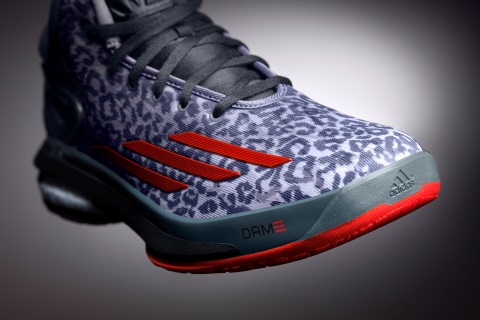 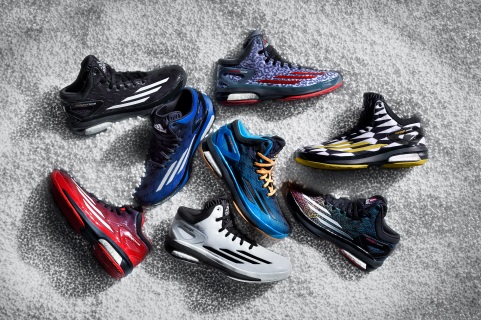 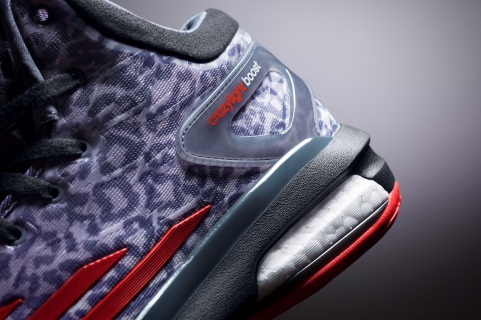 ###BOOST TECHNOLOGYCrazylight Boost is an all-new basketball shoe that brings a game-changing energy return innovation to the court for the first time.Boost cushioning helps players through the fourth quarter with an ideal combination of energy return, responsiveness and comfort. Damian Lillard of the Portland Trail Blazers, Joakim Noah of the Chicago Bulls, Jrue Holiday of the New Orleans Pelicans, Mike Conley of the Memphis Grizzlies and Jeff Teague of the Atlanta Hawks will debut the Crazylight Boost this season.REVOLUTIONARY CUSHIONINGBoost features an industry-first cushioning technology unlike any other foam in basketball.Thousands of capsules make up Boost, providing soft, lightweight cushioning that helps store and release energy efficiently.First introduced in running shoes in 2013, Boost has since been recognized as the best cushioning in the industry and outperformed more than 800 shoes tested by Runner’s World before making its way to the court. EXCEPTIONALLY LIGHTStaying true to the Crazylight franchise, the Boost model remains exceptionally light at 11.6 ounces, helping make athletes faster and more comfortable than opponents. NBA-ATHLETETESTEDBuilt and engineered specifically for basketball, the Crazylight Boost underwent extensive research and collaboration between adidas design and innovation teams. For over a year, the best athletes in the world including top NCAA and NBA players, such as Patrick Beverley, Arron Afflalo and Ben McLemore, tested this footwear in a series of high performance drills and tests.All athletes gave universally positive feedback, consistently preferring Boost over EVA cushioning during testing. UPPER, MIDSOLE, AND OUTSOLE CONSTRUCTIONEvery element of the Crazylight Boost is constructed to maximize the energy benefit of Boost. ShockWeb overlay adds strength and support while increasing depth and premium styleSoft mesh upper for increased comfort and breathabilityAll-new collar design features a unique cut offering the mobility of a low-top and stability of a midTongue combines GEOFIT padding and TECHFIT four-way stretch mesh for added comfort and improved fitStableFrame midsole offers support and smooth transition throughout the midfoot for comfortShockWeb outsole provides optimal traction, prime for quick cuts and lateral movementTorsion System delivers balance to the outsole and provides Boost cushioning a strong platform for reaction and response DESIGN AND STYLECrazylight Boost features three stripes horizontally placed across the toe, creating a sleek, fast aesthetic.The Crazylight Boost will be available in a variety of team and special colorways, including player editions for Lillard and Timberwolves point guard Ricky Rubio.AVAILABILITYThe Crazylight Boost ($140) will be available September 1 at adidas.com.MORE INFOFor more information, visit news.adidas.com, adidas Basketball Facebook page, www.adidasbasketball.com or follow us on Twitter and Instagram @adidasHoops with #Boost.Madeline Breskin, adidas PR 		(o) 971-234-2220			(m) 971-295-6936			Madeline.Breskin@adidas.com